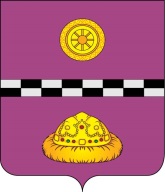 РЕШЕНИЕКЫВКÖРТÖДот    28.11.2019 г.                                                                                               № 39 г. Емва,  Республика КомиРуководствуясь Постановлением Правительства Республики Коми от     1 марта 2015 года № 90 «О порядке определения размера арендной платы за земельные участки, находящиеся в государственной собственности Республики Коми, и земельные участки на территории Республики Коми, государственная собственность на которые не разграничена, предоставленные в аренду без торгов»,  Совет муниципального района «Княжпогостский»  РЕШИЛ:Внести в решение Совета муниципального района «Княжпогостский» от 20 мая 2015г. № 423 «Об утверждении Положения о порядке определения размера арендной платы за земельные участки, находящиеся в муниципальной собственности, предоставленные в аренду без торгов»  следующие изменения:1. В приложении к Положению о порядке определения размера арендной платы, порядке, условиях и сроках внесения арендной платы за земельные участки, находящиеся в муниципальной собственности, предоставленные в аренду без торгов:	1.1. В графе «Вид разрешённого использования земельных участков»:1) в позиции 1.4. слова «для дачного строительства, садоводства и огородничества» заменить словами «для садоводства и огородничества»;2) в позиции 3.4. слова «Садоводческие, огороднические и дачные объединения» заменить словами «Некоммерческие организации, созданные до 01 января 2019 года для ведения садоводства, огородничества или дачного хозяйства».1.2. В графе «Ставка арендной платы земельного участка (С)»:1) в позиции 3.1. число «0,03» заменить числом «0,02»;2) в позиции 3.4. число «0,013» заменить числом «0,007».         2. Настоящее решение вступает в силу с 1 января 2020 года.Исполняющий обязанностиглавы муниципального района«Княжпогостский» - руководителя администрации                                                      А.Л. НемчиновПредседатель Совета  района                                                           Ю.В. ГановаПОПОВ В.А.		____________О  внесении  изменений  в     решение   Совета муниципального   района   «Княжпогостский» от  20.05.2015   № 423  «Об утверждении  Положения о    порядке   определения размера арендной платы, порядке, условиях и сроках  внесения арендной платы за  земельные  участки, находящиеся в  муниципальной собственности,  предоставленные в аренду без торгов»  